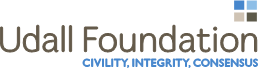 Morris K. Udall and John S. McCain III Native American Graduate Fellowship in Tribal Policy2022 Native American Graduate FellowshipNative Health Care ApplicationPlease read all instructions to ensure that the information you provide is accurate and complete. Applications that do not follow instructions or are incomplete will not be considered by the Selection Committee.The application must be typed, using no smaller than 12-point font.The short answer questions and optional COVID-19 impact statement should be single-spaced. Please note the word count ranges and do not exceed the maximum word count. Application deadline: emailed by 11:59 PM PDT on May 13, 2022.Link to Fellowship guidelines and application material   	https://www.udall.gov/OurPrograms/Fellowship/Apply.aspxApplication materials must be emailed to Jason Curley, Education Program Manager, at curley@udall.gov. Writers of recommendation letters must email signed PDFs directly to curley@udall.gov. A COMPLETE APPLICATION CONSISTS OF:Signed application form (Section 1)Completed short answers (Section 2)Brief statement explaining any COVID-19 related impacts, optional (Section 3)Resume or Curriculum Vitae (CV) (Section 4)Three recommendation letters sent to the Udall Foundation by the recommenders (Section 5)Official transcript from current graduate institution (Section 6)Final unofficial undergraduate transcript (Section 6)Other unofficial transcripts from colleges attended for credit within the past six years (Section 6)Copy of Tribal enrollment card or Tribal verification documents (Section 6)(If applicable) Proof of U.S. permanent residency (Section 6)Morris K. Udall and John S. McCain III Native American Graduate Fellowship in Tribal Policy2022 NATIVE AMERICAN GRADUATE FELLOWSHIP - NATIVE HEALTH CARE APPLICATION Section 1: Application FormPermanent residence is established by at least two of the following: home address for school registration; place of registration to vote; family’s primary residence.Applications and supporting documents become the sole property of the Udall Foundation and will neither be returned nor submitted to the Selection Committee for evaluation another year.Section 2: Short AnswersWhat area(s) of Native American and/or Alaska Native health care are you pursuing with your graduate studies? What motivated you to pursue a career in this field? (300-450 words)Describe one critical issue in Native American and/or Alaska Native health care and how you hope to address it throughout your educational and professional career? (300-450 words)Describe your personal journey as a Native American, Alaska Native, or Canadian First Nations member, and how it shapes your goals. (250-300 words)What experiences and personal/cultural values have shaped your perspective on Native health care services and systems? (250-300 words) How will you use the Fellowship funds to support your academic and professional goals for the 2022-2023 academic year? (250-300 Words)

 Provide any additional information that would be useful for the Selection Committee to know. (250-300 words)Section 3: Optional COVID-19 Impact Statement (100-150 Words)Briefly explain any COVID-19 related impacts you have experienced that would be important for the Selection Committee to be aware of. This can include significant disruptions to progression through a degree program and/or ability to participate in school, community, or Tribal activities; jobs or internships; research activities; or leadership experiences.Section 4: Resume or Curriculum Vitae (CV)Your resume or CV should observe the following general format: Education History; Professional Experience (e.g., relevant paid and unpaid work experiences, research, publications, presentations); Other Relevant Experience (e.g., Tribal activities, extracurricular and volunteer work); Professional and Tribal Organization Memberships; and Awards and Recognition.  (Limit to 4 pages.)Section 5: Recommendation LettersPlease provide names, titles, and contact information of three individuals who have written your letters of recommendation for the Native American Graduate Fellowship. Letters should be written on official letterhead, signed by the recommender, and should be submitted separately from the application by the recommender. Please request your recommenders email letters directly to Jason Curley at curley@udall.gov. Please tell us how you heard about the Native American Graduate Fellowship.Please provide names and contact information of organizations or people with whom to share information about our programs.Section 6: Supporting DocumentsCurrent official transcript – may be submitted separately.Final official/unofficial undergraduate transcript(s) – may be submitted separately.Other unofficial transcripts from colleges attended for credit within the past six years – may be submitted separately.Proof of Tribal enrollment or descendance – please do not submit original documents:Copy of enrollment forms, cards, and/or descent documentation such as a certificate of degree of Indian or Alaska Native blood. Descendants of enrolled Tribal members must provide copies of their parent's or grandparent's enrollment and birth certificates that demonstrate the applicant's relationship to the enrolled Tribal member.Proof of U.S. permanent residency – for First Nations of Canada members only.Legal Full Name:Are you a     U.S. Citizen     U.S. Permanent Resident (Canadian First Nation)Enrolled Tribal affiliation: Additional Tribal affiliation(s):State of Permanent Residence:  Congressional District (Legal Voting District): Congressional District (Legal Voting District): Congressional District (Legal Voting District): Congressional District (Legal Voting District): Congressional District (Legal Voting District): Congressional District (Legal Voting District): Congressional District (Legal Voting District): Congressional District (Legal Voting District): Congressional District (Legal Voting District): Congressional District (Legal Voting District): Congressional District (Legal Voting District): Mailing Address Street and Number: Mailing Address Street and Number: Mailing Address Street and Number: Mailing Address Street and Number: Mailing Address Street and Number: Mailing Address Street and Number: Mailing Address Street and Number: Mailing Address Street and Number: Mailing Address Street and Number: Mailing Address Street and Number: Mailing Address Street and Number: City: City: City: State: State: State: State: State: Zip: Zip: Zip: Best telephone: Best telephone: Best telephone: Best telephone: Best email address: Best email address: Best email address: Best email address: Best email address: Best email address: Best email address: Will you be a continuing graduate student in Fall 2022:    Yes     No    Will you be a continuing graduate student in Fall 2022:    Yes     No    Will you be a continuing graduate student in Fall 2022:    Yes     No    Will you be a continuing graduate student in Fall 2022:    Yes     No    Will you be a continuing graduate student in Fall 2022:    Yes     No    Will you be a continuing graduate student in Fall 2022:    Yes     No    Will you be a continuing graduate student in Fall 2022:    Yes     No    Will you be a continuing graduate student in Fall 2022:    Yes     No    Will you be a continuing graduate student in Fall 2022:    Yes     No    Will you be a continuing graduate student in Fall 2022:    Yes     No    Will you be a continuing graduate student in Fall 2022:    Yes     No    Graduate Degree Program (e.g., M.S., Ph.D., M.D.):Graduate Degree Program (e.g., M.S., Ph.D., M.D.):Graduate Degree Program (e.g., M.S., Ph.D., M.D.):Graduate Degree Program (e.g., M.S., Ph.D., M.D.):Graduate Degree Program (e.g., M.S., Ph.D., M.D.):Graduate Degree Program (e.g., M.S., Ph.D., M.D.):Graduate Degree Program (e.g., M.S., Ph.D., M.D.):Graduate Degree Program (e.g., M.S., Ph.D., M.D.):Graduate Degree Program (e.g., M.S., Ph.D., M.D.):Graduate Degree Program (e.g., M.S., Ph.D., M.D.):Graduate Degree Program (e.g., M.S., Ph.D., M.D.):Field of Study/Concentration:Field of Study/Concentration:Field of Study/Concentration:Field of Study/Concentration:Field of Study/Concentration:Field of Study/Concentration:Field of Study/Concentration:Field of Study/Concentration:Field of Study/Concentration:Field of Study/Concentration:Field of Study/Concentration:GPA: GPA: GPA: GPA: On a scale of: On a scale of: On a scale of: On a scale of: On a scale of: On a scale of: On a scale of: Date you expect to receive degree:Date you expect to receive degree:Date you expect to receive degree:Date you expect to receive degree:Date you expect to receive degree:Date you expect to receive degree:Date you expect to receive degree:Date you expect to receive degree:Date you expect to receive degree:Date you expect to receive degree:Date you expect to receive degree:Beginning with the school you currently attend, list all colleges/universities attended, including any for summer and study abroad:Beginning with the school you currently attend, list all colleges/universities attended, including any for summer and study abroad:Beginning with the school you currently attend, list all colleges/universities attended, including any for summer and study abroad:Beginning with the school you currently attend, list all colleges/universities attended, including any for summer and study abroad:Beginning with the school you currently attend, list all colleges/universities attended, including any for summer and study abroad:Beginning with the school you currently attend, list all colleges/universities attended, including any for summer and study abroad:Beginning with the school you currently attend, list all colleges/universities attended, including any for summer and study abroad:Beginning with the school you currently attend, list all colleges/universities attended, including any for summer and study abroad:Beginning with the school you currently attend, list all colleges/universities attended, including any for summer and study abroad:Beginning with the school you currently attend, list all colleges/universities attended, including any for summer and study abroad:Beginning with the school you currently attend, list all colleges/universities attended, including any for summer and study abroad:School       	School       	LocationLocationLocationLocationLocationDates AttendedDates AttendedDates AttendedGPAConcurrent Grants/ FellowshipsConcurrent Grants/ FellowshipsConcurrent Grants/ FellowshipsConcurrent Grants/ FellowshipsConcurrent Grants/ FellowshipsConcurrent Grants/ FellowshipsConcurrent Grants/ FellowshipsConcurrent Grants/ FellowshipsConcurrent Grants/ FellowshipsConcurrent Grants/ FellowshipsConcurrent Grants/ FellowshipsItemize any grants or fellowships that will coincide with the Fellowship year (August 1, 2022 – July 31, 2023). Itemize any grants or fellowships that will coincide with the Fellowship year (August 1, 2022 – July 31, 2023). Itemize any grants or fellowships that will coincide with the Fellowship year (August 1, 2022 – July 31, 2023). Itemize any grants or fellowships that will coincide with the Fellowship year (August 1, 2022 – July 31, 2023). Itemize any grants or fellowships that will coincide with the Fellowship year (August 1, 2022 – July 31, 2023). Itemize any grants or fellowships that will coincide with the Fellowship year (August 1, 2022 – July 31, 2023). Itemize any grants or fellowships that will coincide with the Fellowship year (August 1, 2022 – July 31, 2023). Itemize any grants or fellowships that will coincide with the Fellowship year (August 1, 2022 – July 31, 2023). Itemize any grants or fellowships that will coincide with the Fellowship year (August 1, 2022 – July 31, 2023). Itemize any grants or fellowships that will coincide with the Fellowship year (August 1, 2022 – July 31, 2023). Itemize any grants or fellowships that will coincide with the Fellowship year (August 1, 2022 – July 31, 2023). Name of Grants/FellowshipsName of Grants/FellowshipsName of Grants/FellowshipsName of Grants/FellowshipsName of Grants/FellowshipsAmountAmountAmountAmountAmountAmountSignatureDateDateDateName:  	Email:Title:  	 Phone:   Tribal Official      Community Leader      Faculty Member      OtherName:  	Email:Title:  	 Phone:   Tribal Official      Community Leader      Faculty Member      OtherName:  	Email:Title:  	 Phone:   Tribal Official      Community Leader      Faculty Member      Other Advertisement Alumni Direct mailing Email Tribe Faculty/Staff Graduate school Native program Web search Social media Conference Udall Foundation Other (please specify): Other (please specify): Other (please specify): Other (please specify):Please tell us who referred you to our program: